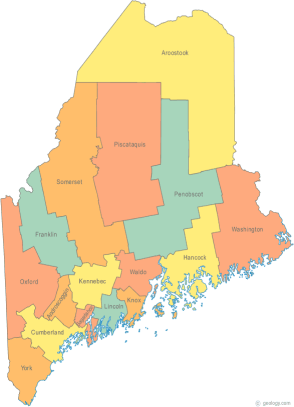 Meeting of the Maine Continuum of Care May 16, 2019  1:00 pm to 3:00 pm Meeting at FOUR locations via GoTo Meeting -  MaineHousing, 353 Water St, Augusta-  New Beginnings, 134 College Street, Lewiston -  Shalom House, 106 Gilman Street, Portland-  PCHC Admin Building, 103 Maine Ave, BangorPlease try to attend at one of the group sites listed above.  For those unable to attend a designated group site in person, GoTo Meeting information for joining the meeting from your computer, tablet or smartphone is listed below.  If you want to setup a group site at your agency let Scott know!   https://global.gotomeeting.com/join/352415877To join via phone, call:  +1 (646) 749-3122  Access Code: 352-415-877(Please use either your phone or your computer audio to connect – do not use both!)Meeting of the Maine Continuum of Care May 16, 2019  1:00 pm to 3:00 pm Meeting at FOUR locations via GoTo Meeting -  MaineHousing, 353 Water St, Augusta-  New Beginnings, 134 College Street, Lewiston -  Shalom House, 106 Gilman Street, Portland-  PCHC Admin Building, 103 Maine Ave, BangorPlease try to attend at one of the group sites listed above.  For those unable to attend a designated group site in person, GoTo Meeting information for joining the meeting from your computer, tablet or smartphone is listed below.  If you want to setup a group site at your agency let Scott know!   https://global.gotomeeting.com/join/352415877To join via phone, call:  +1 (646) 749-3122  Access Code: 352-415-877(Please use either your phone or your computer audio to connect – do not use both!)Meeting of the Maine Continuum of Care May 16, 2019  1:00 pm to 3:00 pm Meeting at FOUR locations via GoTo Meeting -  MaineHousing, 353 Water St, Augusta-  New Beginnings, 134 College Street, Lewiston -  Shalom House, 106 Gilman Street, Portland-  PCHC Admin Building, 103 Maine Ave, BangorPlease try to attend at one of the group sites listed above.  For those unable to attend a designated group site in person, GoTo Meeting information for joining the meeting from your computer, tablet or smartphone is listed below.  If you want to setup a group site at your agency let Scott know!   https://global.gotomeeting.com/join/352415877To join via phone, call:  +1 (646) 749-3122  Access Code: 352-415-877(Please use either your phone or your computer audio to connect – do not use both!)---Agenda Items------Agenda Items------Agenda Items------Agenda Items---Member IntroductionsMember IntroductionsAllReview & Approval of minutes*Review & Approval of minutes*All*Need to VoteBig Thinking Topics – Preparation for the NOFACommittee Charters – Update Big Thinking Topics – Preparation for the NOFACommittee Charters – Update AllData Sharing Workgroup – Agency Participation Agreement Review & Approval*Data Sharing Workgroup – Agency Participation Agreement Review & Approval*All*Need to VoteState and Federal LegislationState and Federal LegislationCullenStatewide Homeless Council UpdateStatewide Homeless Council UpdateCullenRegional Homeless Council UpdatesRegional Homeless Council UpdatesAllLong Term Stayers UpdateLong Term Stayers UpdateAllCoC Board UpdateGeneral updates & any decisions made by the BOD – Standing agenda itemStrategic Planning Update – Standing agenda itemCoordinated Entry Update – Standing agenda itemCoC Board UpdateGeneral updates & any decisions made by the BOD – Standing agenda itemStrategic Planning Update – Standing agenda itemCoordinated Entry Update – Standing agenda itemAllNOFA Related updates:The NOFA is expected to be released any day now!The YHDP Application was submitted!The Gaps and Needs study is underway!Systems Performance Measures are due at the end of May!NOFA Related updates:The NOFA is expected to be released any day now!The YHDP Application was submitted!The Gaps and Needs study is underway!Systems Performance Measures are due at the end of May!ScottBrief Standing Committee Updates:Update on inclusion of Committee information, minutes, and materials with MCOC, meeting materialsBrief, pertinent Committee updates as applicable Brief Standing Committee Updates:Update on inclusion of Committee information, minutes, and materials with MCOC, meeting materialsBrief, pertinent Committee updates as applicable AllLetter of Support Request – Veterans, Inc. GDP (Others?)Letter of Support Request – Veterans, Inc. GDP (Others?)Brendon Meattey*Need to voteNext Agenda – Items for next monthNext Agenda – Items for next monthAllAny Other BusinessAny Other BusinessNext Meeting:  June 20, 2019 1pm to 3pm Next Meeting:  June 20, 2019 1pm to 3pm Next Meeting:  June 20, 2019 1pm to 3pm Next Meeting:  June 20, 2019 1pm to 3pm Please read all materials prior to attending the meetings in order to be prepared to participate in the discussion. Materials posted at www.mainehomelessplanning.org  Contact stibbitts@mainehousing.org for more information. Please read all materials prior to attending the meetings in order to be prepared to participate in the discussion. Materials posted at www.mainehomelessplanning.org  Contact stibbitts@mainehousing.org for more information. Please read all materials prior to attending the meetings in order to be prepared to participate in the discussion. Materials posted at www.mainehomelessplanning.org  Contact stibbitts@mainehousing.org for more information. Please read all materials prior to attending the meetings in order to be prepared to participate in the discussion. Materials posted at www.mainehomelessplanning.org  Contact stibbitts@mainehousing.org for more information. 